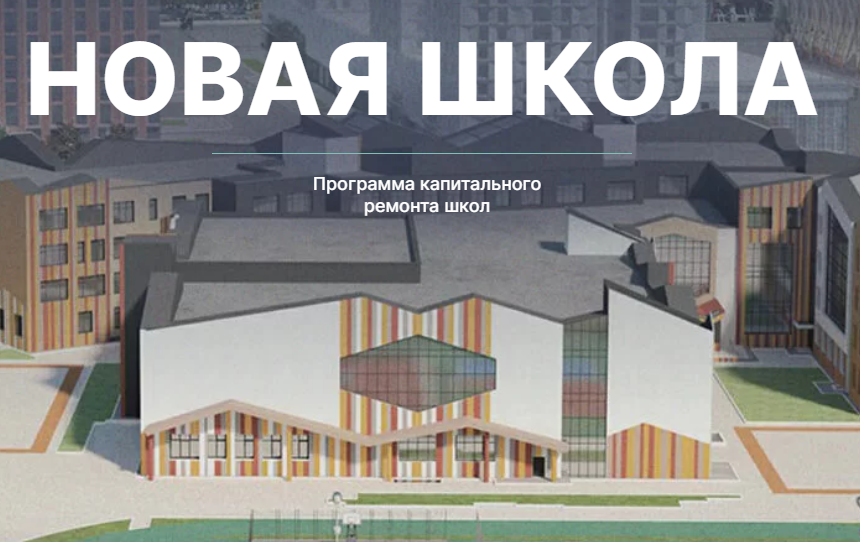                                                                ТЕЛЕФОНЫ ГОРЯЧЕЙ ЛИНИИ№ ТЕЛЕФОНАФ.И.О.должность5-10-79Степанова Ольга НиколаевнаПредседатель комитета по образованию администрации Среднеахтубинского муниципального района5-12-31Петрова Татьяна ПетровнаГлавный специалист ХЭО комитета по образованию администрации Среднеахтубинского муниципального района6-12-82Милеева Елена НиколаевнаДиректор МОУ СОШ 2 г.Краснослободска